Reader's CalendarDECEMBER 2019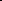 #1 - Lector, #2 -2nd Lesson#3 - Prayers, #4 ChaliceDateDateTimeTimeLay MinistersLay MinistersDayLessons7:30am9:00am11:15am5:30pm7:30am9:00am11:15am5:30pmP. JohnstonD. GravisS. Walker N. BradfordL. Kimmel L. Colley-ToothakerB. HockerP. JohnstonD. GravisS. Walker N. BradfordL. Kimmel L. Colley-ToothakerB. HockerFirst Sunday of AdventIsaiah 2:1-5 Psalm 122Romans 13:11-14 Matthew 24•.36-44Wed-4Wed-45:15 m5:15 mC. NutterC. NutterIsaiah 54:1-10Psalm 124Matthew 24.•23-35Sun -8Sun -87:30am9:00am11:15am7:30am9:00am11:15amB. HockerL. Colley-ToothakerD. SmithR. SpencerJ. DiazD. GravisM. BedfordB. HockerL. Colley-ToothakerD. SmithR. SpencerJ. DiazD. GravisM. BedfordSecond Sunday of AdventIsaiah 1 1:1-10Psalm 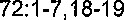 Romans 15:4-13Matthew 3:1-12Wed-11Wed-115:15 m5:15 mS. YounS. YounGenesis 15:1-18Psalm 21Matthew 1233-37Sun - 15Sun - 157:30am9:00am11:15am5:30pm7:30am9:00am11:15am5:30pmD, SmithC. NutterP. SmithJ. StowellL. Colley-Toothaker J. DiazL. Colley-ToothakerD, SmithC. NutterP. SmithJ. StowellL. Colley-Toothaker J. DiazL. Colley-ToothakerThird Sunday of AdventIsaiah 35:1-10Psalm 146:4-9 orCanticle 15James 5:7-10Matthew 1 1:2-1 1Wed - 18Wed - 185:15pm5:15pmB. HockerB. HockerZechariah 8:1-17Psalm 42Matthew 8:14-17, 28-34Sun- 22Sun- 227:30am9:OOam1 1:15am5:30pm7:30am9:OOam1 1:15am5:30pmD. MorrowL. Colley-ToothakerD. SmithP. SmithC. NutterM. BedfordL. KimmelL. Colley-ToothakerD. MorrowL. Colley-ToothakerD. SmithP. SmithC. NutterM. BedfordL. KimmelL. Colley-ToothakerFourth Sunday of AdventIsaiah 7:10-16Psalm 80:1-7, 16-18Romans 1:1-7Matthew 1:18-25Tues- 24Tues- 244:30 m4:30 mJ. StowellN. BradfordJ. StowellN. BradfordChristmas EveIsaiah 9:2-7Psalm 96Titus 2:11-14Luke 2:1-14 15-20)Tues - 24Tues - 249:00 m9:00 mB. HockerColley-ToothakerBedfordC. NutterB. HockerColley-ToothakerBedfordC. NutterChristmas EveIsaiah 9:2-7Psalm 96Titus 2:11-14Luke 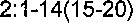 Tues - 24Tues - 24L. KimmelD. GravisD. SmithS. WalkerL. KimmelD. GravisD. SmithS. WalkerChristmas EveIsaiah 9:2-7Psalm 96Titus 2:11-14LukeWed - 25Wed - 2510:OOam10:OOamP. JohnstonJ. IngleP. JohnstonJ. IngleChristmas DayChristmas DayIsaiah 62:6-12Psalm 97Titus 3:4-7	Luke 	8-20Isaiah 62:6-12Psalm 97Titus 3:4-7	Luke 	8-20Sun- 29Sun- 297;30am9:00am11:15am5:30 m7;30am9:00am11:15am5:30 mM. LyonsD. SmithL. KimmelL. HudsonN. BradfordD. GravisC. NutterM. LyonsD. SmithL. KimmelL. HudsonN. BradfordD. GravisC. NutterThe First Sunday after Christmas DayThe First Sunday after Christmas DayIsaiah 61:10 - 62:3Psalm 147:13-21Galatians 3:23-25, 4.•4-7John 1:1-18Isaiah 61:10 - 62:3Psalm 147:13-21Galatians 3:23-25, 4.•4-7John 1:1-18